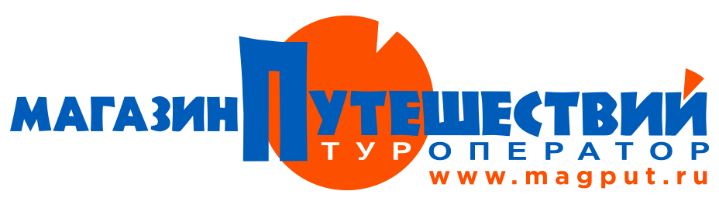 Банкетное меню новогодней ночи 2019-2020Крекер с красной икрой и зелёным масломСёмга с/с домашнего посолаСельдь «под шубой»РазносолыМясной сет (рулет из свинины, язык, колбаса с/к)Сырное плато с мёдом и орехами (4 вида сыра, хлебные палочки)Гастрономический сет из мини закусок (русская закуска, сырный рулет, печёночный паштет на тостах)Салат «Оливье» новогодний с хрустящими тостамиГорячая закуска: Киш с судаком в тарталеткахБанкетное блюдо: Террин из индейки с фисташкамиГорячее блюдо: Медальоны из свинины с ананасом и картофельными шарикамиХлебная корзина (булочки пшеничные, булочки ржаные, хлебные палочки)Фруктовая ваза (виноград, мандарины)Десерт: Капкейки «Новогодние»Детское менюСалатик «Мистер оливье»На выбор: Котлета-смурфетта с картофельным пюре или Куриный шашлычок с картофелем фриФруктовый десерт «Серпантин» (мороженое, фрукты)Молочно-шоколадный коктейль «Новогодний Бум»Капкейки «Новогодние»Фруктовая вазана 2-х человек: 1 бут. вина,1 бут. шампанского,1 б. водки